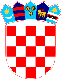 REPUBLIKA HRVATSKA VUKOVARSKO SRIJEMSKA ŽUPANIJA OPĆINA TOVARNIK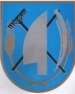  OPĆINSKO VIJEĆEKLASA: 024-08/23-01/60URBROJ: 2196-28-03-23-1Tovarnik, 21. prosinca 2023.Na temelju čl. 49. st. 4. Zakona o poljoprivrednom zemljištu (NN 20/18, 115/18, 98/19 i 57/22) i čl. 31. Statuta Općine Tovarnik („Službeni vjesnik“ Vukovarsko-srijemske županije br. 3/22), Općinsko vijeće Općine Tovarnik na svojoj 21. sjednici, održanoj 21. prosinca 2023. godine, donosi:Odlukuusvajanju programa korištenja sredstava ostvarenih od prodaje, zakupa i dugogodišnjeg zakupa poljoprivrednog zemljištau vlasništvu RH za 2024. godinuČlanak 1.Ovim se Programom određuju uvjeti i način korištenja sredstava ostvarenih od prodaje, zakupa i dugogodišnjeg zakupa poljoprivrednog zemljišta u vlasništvu Republike Hrvatske na području Općine Tovarnik za 2024. godinu.Članak 2.Sredstva za ostvarenje ovog Programa za 2024.  godinu ostvarit će se u iznosu od 311.290,23 EUR i to od:a) prihoda od koncesije odnosno dugogodišnjeg zakupa poljoprivrednog zemljišta u vlasništvu RH u iznosu od 211.290,23 EURb) prihoda od zakupa poljoprivrednog zemljišta u vlasništvu RH u iznosu od 100.00,00 EURc) prihod od prodaje poljoprivrednog zemljišta u iznosu od 0,00 EUR.Članak 3.Osigurana sredstva iz članka 2. ovoga Programa namjenski će se koristiti sukladno Tablici 1. koja je sastavni dio ovoga programa. Članak 4.Ovaj Program, zajedno s Tablicom 1., stupa  na snagu 1. siječnja 2024. godine, a bit će objavljen   u „Službenom vjesniku“ Vukovarsko-srijemske županije. PREDSJEDNIK OPĆINSKOG VIJEĆA Dubravko Blašković                                                                      